IEEE P802.11
Wireless LANsDiscussionSP3 shows majority support (4A/16B/10C) for keep sensing session as in the proposal in 21/1934r9 “Discussion on Session Setup”.Which of the following options do you prefer?Option A: Remove sensing session, add a subclause to describe sensing capability exchange for all STAs, and describe the active/inactive state machine for U-STA only.Option B: Keep sensing session for all STAs, describe sensing capability exchange in sensing session setup for all STAs, and describe the active/inactive state machine in sensing session for U-STA only.Option C: Abstain807 399 Discussion:The term ‘sensing session’ is defined in clause ‘11.21.18.3 Sensing session setup’, while its first appearance is in clause ‘11.21.18.1 Overview’, it’s better to define the term when it first appears.11.21.18.1 Overview in D0.1 refered by the comments: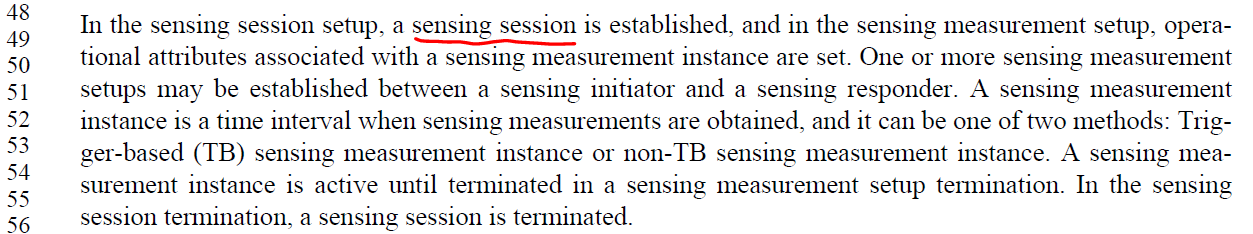 11.21.18.3 Sensing session setup in D0.2: 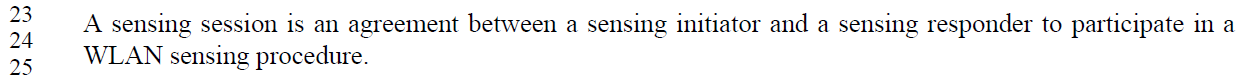 And propose to refine the current wording to clarify sensing session is always established between an AP and a non-AP STA, there is NO non-AP STA to non-AP STA sensing session.Resolution:TGbf Editor: Please modify P79L45 in clause‘11.21.18.1 Overview’ of 11bf D0.2 as following:In the sensing session setup, a sensing session, which is an agreement between an AP and a non-AP STA to participate in a WLAN sensing procedure, (#399) is established., and in In the sensing measurement setup, operational parameters associated with sensing measurement instance(s) are set(#429, #665, #848, #852, #853, #854, #856, #858, #859, #841).TGbf Editor: Please modify P82L23 in clause ‘11.21.18.3 Sensing session setup’ of 11bf D0.2 as following:A sensing session is an agreement between a sensing initiator and a sensing responder to participate in a WLAN sensing procedure. (#399)463 Discussion:The paragraph in clause 11.21.18.3 Sensing session setup in D0.1 refered by the comments: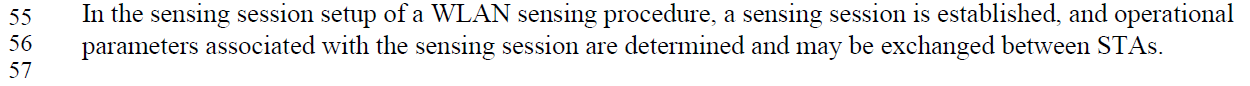 TGbf Editor: Please modify P82L27 in clause ‘11.21.18.3 Sensing session setup’ of 11bf D0.2 as following:In the sensing session setup of a WLAN sensing procedure, a sensing session is established, and operational parameters associated with the sensing session are determined and may be exchanged between STAs. (#463)857 142, 143, 806 Discussion:The paragraph in clause 11.21.18.3 Sensing session setup in D0.1 refered by the comments: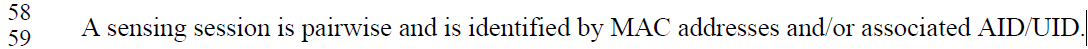 The paragraph was updated by 22/1245r5 as following, which has removed the words ‘is pairwise’: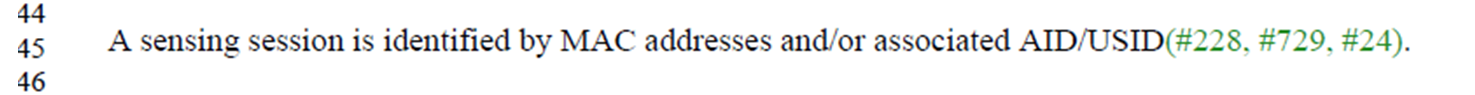 TGbf Editor: Please modify P82L31 in clause ‘11.21.18.3 Sensing session setup’ of 11bf D0.2 as following:A sensing session is identified by MAC addresses and/or associated AID/USID the tuple: <AP’s MAC Address, non-AP STA’s identifier>, where the non-AP STA’s identifier is    - AID of the associated non-AP STA, or    - USID of the non-AP STA when the non-AP STA is unassociated with the AP and is assigned to be a sensing responder, or    - MAC address of the non-AP STA when the non-AP STA is unassociated with the AP and is  a sensing initiator. (#228, #729, #24, #142, #143).SPDo you support resolutions to the following CIDs and incorporate the text changes into the latest TGbf draft:   807, 399, 463, 857, 142, 143, 806 in 11-22/1342r2 [6 CIDs]Y/N/AComment resolution for sensing session part 1Comment resolution for sensing session part 1Comment resolution for sensing session part 1Comment resolution for sensing session part 1Comment resolution for sensing session part 1Date:  2022-09-13Date:  2022-09-13Date:  2022-09-13Date:  2022-09-13Date:  2022-09-13Author(s):Author(s):Author(s):Author(s):Author(s):NameAffiliationAddressPhoneemailChaoming LuoOPPOluochaoming@oppo.comCIDCommenterPageCommentProposed ChangeResolution807James Yee66.51"A sensing session is an agreement" seems to imply that a 'sensing session' is an abstract concept, when it is more of 'an instance of a WLAN sensing procedure'Please clarify.Rejected: The term ‘agreement’ is used similarly in the baseline, e.g., the block ack agreement, GCR agreement.And it is NOT ‘an instance of a WLAN sensing procedure’, since a Wlan sensing procedure typically involves multiple STAs, while a sensing session involves only one AP and one non-AP STA.CIDCommenterPageCommentProposed ChangeResolution399Hassan Omar64.48The term 'sensing session' is undefined in the draftAdd a definition of the term 'sensing session'Revised: There was a definition,  just need to be put in the right place.TGbf editor to make the changes shown in IEEE 802.11-22/1342r1 under all headings that include CID 399. CIDCommenterPageCommentProposed ChangeResolution463Sang Gook Kim66.55Identify the operational parameters associated with the sensing session and provide detail information.As in the comment.Revised: The group has discussed and agreed, no ‘session’ specific operational parameters are identified so far, propose to remove the paragraph refered by the comments.TGbf editor to make the changes shown in IEEE 802.11-22/1342r0 under all headings that include CID 463.CIDCommenterPageCommentProposed ChangeResolution857Chris Beg66.51One or more sensing responders participate in a sensing session, e.g., in the case where the sensing initiator is neither the sensing transmitter nor the sensing receiver.Change text to:
"A sensing session is an agreement between a sensing initiator and one or more sensing responders to participate in a WLAN sensing procedure."Rejected: The group has discussed and agreed, sensing session is always established between an AP and a non-AP STA.  CIDCommenterPageCommentProposed ChangeResolution142Mahmoud Kamel66.58"A sensing session is pairwise and is identified by MAC addresses". It is not clear the MAC addresses in this sentence refer to what.Change to "A sensing session is pairwise and is identified by MAC addresses of the sensing responders ..."Revised: Agree in principle.TGbf editor to make the changes shown in IEEE 802.11-22/1342r1 under all headings that include CID 142.143Mahmoud Kamel66.58"A sensing session is pairwise and is identified by MAC addresses and/or associated AID/UID.". In this sentence, it is mentioned that the sensing session may be also identified by the AID/UID. However, the sentence reads " ... and/or associated AID/UID ...". the UID is used only for unassociated STAs which may make this sentence confusing.Change to " ... and/or the AID of associated STAs or the UID of unassociated STAs."Revised: Agree in principle.TGbf editor to make the changes shown in IEEE 802.11-22/1342r1 under all headings that include CID 143.806James Yee65.19In " a sensing session identified by the AID of STA A (AID 1)", why is a session identified by one AID when multiple STAs may be involved.Please clarify.Rejected: The group has discussed and agreed, sensing session is always established between an AP and a non-AP STA.  